INDRA COLABORA EN UNA NUEVA PLATAFORMA DE SEGURIDAD EUROPEA PARA SISTEMAS EMBEBIDOSEl proyecto de I+D, nSHIELD, en el que participan siete países de la UE, tiene como objetivo mejorar las condiciones de seguridad de la próxima generación de sistemas embebidos para garantizar la fiabilidad, seguridad y privacidad de los datos sensibles y de las aplicaciones críticasIndra utilizará su experiencia en la protección de infraestructuras y su liderazgo europeo en la implantación de centros de emergencia y soluciones para coordinar agencias de seguridad ciudadanaIndra, la multinacional de TI número 1 en España y una de las principales de Europa y Latinoamérica, colabora en el proyecto nSHIELD, cuyo objetivo es facilitar el uso generalizado de la tecnología en condiciones seguras dentro de sistemas críticos embebidos. nSHIELD  es una iniciativa de I+D, impulsada y financiada por la Unión Europea dentro del 7º Programa Marco, que tiene un presupuesto de 13 millones de euros y cuenta con un plazo de ejecución de tres años. En ella participan, además de España, otros países europeos como Italia, Grecia, Noruega, Hungría, Suecia y Eslovenia. nSHIELD establecerá una arquitectura de referencia que permita la composición dinámica e inteligente de dispositivos heterogéneos y servicios para aplicaciones de seguridad. Además, hará posible la aparición de una nueva generación de sistemas embebidos, enriquecidos con funcionalidades de seguridad innovadoras. Asimismo, facilitará un marco semántico para adaptar automáticamente las capacidades de confiabilidad y seguridad en dominios diferentes. El propósito de nSHIELD es crear una plataforma estándar de aplicación en sistemas embebidos o empotrados que garantice la seguridad y confiabilidad de las comunicaciones y transmisiones al mismo tiempo que respete la privacidad de los usuarios. Los sistemas embebidos son aplicaciones de computación, de utilización habitual en la vida cotidiana, diseñadas para cubrir necesidades específicas del usuario e integradas en otros sistemas de control general. Los navegadores GPS de un vehículo, los sistemas de información de trenes o aviones, taxímetros, sistemas de controles de acceso, la electrónica que controla las máquinas expendedoras o los sistemas que gestionan la operación de los procesos industriales serían algunos ejemplos de este tipo de aplicaciones. Con el proyecto nSHIELD se logrará reducir los desafíos de seguridad que implica el uso de estos sistemas, sobre todo en productos complejos e infraestructuras críticas. nSHIELD proporcionará un marco seguro para la información contenida por las aplicaciones incorporadas y la información que transmiten a través de redes privadas e internet. Para ello, la propuesta contempla el desarrollo de nuevas tecnologías SPD (Security, Privacy & Dependability) que permitan avanzar en el desarrollo y reutilización de los sistemas embebidos actuales, mejorando estas capacidades y enriqueciéndolas con una mayor disposición de integración en otros sistemas. Además, esta característica minimizará los costes y reducirá el tiempo de diseño de las aplicaciones empotradas.La plataforma resultante podrá ser utilizada en múltiples escenarios de la vida cotidiana, aunque inicialmente será probada en los sectores ferroviarios y de aviación, en el ámbito social en situaciones relacionadas con la movilidad y las redes, y en aquellas tecnologías basadas en el reconocimiento facial y de voz. En un avión o tren, por ejemplo, la solución dotará a todo el sistema de seguridad con condiciones únicas, eludiendo fallos y proporcionando una protección ante posibles ataques ejecutados por agentes maliciosos. La solución creará un marco de comunicación seguro entre los sensores y las unidades de control, evitando cualquier posible manipulación por parte de piratas informáticos. A través de una aplicación global e integral, nSHIELD establece un entorno seguro que garantiza la confidencialidad y privacidad en todo el sistema.Comunicaciones segurasIndra se encargará de garantizar la conectividad fiable y que los sistemas de comunicación a través de redes inalámbricas sean seguros. Entre otras posibilidades, gracias a la tecnología de la compañía las aplicaciones embebidas podrán ser ‘capaces’ de detectar usuarios maliciosos o intrusos en el sistema, encontrar vías seguras para las comunicaciones entre enrutadores o autentificar recursos de la red sin tener que usar una entidad central certificadora basándose únicamente en certificaciones individuales. La multinacional tecnológica, además, se encargará de explotar el producto en los escenarios elegidos para su validación.Indra acumula una amplia experiencia en el diseño e implantación de soluciones de seguridad y colabora en otras iniciativas comunitarias de I+D dentro del 7º Programa Marco, como el proyecto CRISYS, con el que se pretende definir un Plan Estratégico para mejorar la coordinación de emergencias en la Unión Europea.Recientemente, nSHIELD ha alcanzado el segundo hito del proyecto, tras haber hecho pública la arquitectura de referencia y los requisitos necesarios durante la revisión anual que se celebró en Roma en el pasado mes de octubre.El proyecto forma parte de la plataforma tecnológica europea ARTEMIS, cuyo objetivo es reunir a los principales actores en el ámbito de los sistemas informáticos embebidos, abarcando los distintos sectores industriales a través de las 17 compañías que integran esta iniciativa. Una de sus principales tareas ha sido definir una Agenda Estratégica de Investigación común, como referencia dentro de los dominios de sistemas embebidos, para fomentar inversiones de las partes interesadas de este ámbitoSocios del proyectoEl consorcio de nSHIELD cuenta con la participación de siete países de la Unión Europea (Italia, España, Grecia, Hungría, Eslovenia, Noruega, Suecia) y está formado por empresas, universidades y centros de investigación. Los socios son: Selex Galileo, Ansaldo STS, Acorde Technologies, ISI / ATHENA, Selex Elsag, Fundación Tecnalia Research & Innovation, I.P.S Sistemi Programmabili – Eurotech Security, Hellenic Aerospace Industry, Indra Software Labs, Integrated Systems Development, Movation AS, Universidad de Mondragó, Alfatroll, SEARCH-LAB, SESM scarl, Swedish Institute of Computer Science, T2 Data AB, Telcred, THYIA, Universidad Técnica de Creta y las universidades de Génova, Udina y Roma (La Sapienza).Liderazgo en seguridadEn el área de protección de infraestructuras, Indra cuenta con referencias internacionales en aeropuertos, puertos, ferrocarriles, compañías de energía y telecomunicaciones, entidades financieras, edificios y sedes corporativas, fuerzas y cuerpos de seguridad o grandes instalaciones industriales. La compañía está colaborando con el CNPIC, organismo adscrito a la Secretaría de Estado de Seguridad del Ministerio del Interior español, en varias de sus acciones para dar soporte eficaz a la seguridad de las infraestructuras críticas españolas, que proporcionan servicios esenciales a la sociedad. Por ejemplo, participa de manera activa en el Grupo Informal de Protección de Infraestructuras Críticas (GIPIC), liderado por el CNPIC, cuyo objetivo es la elaboración de las guías de apoyo a los operadores de estas infraestructuras para la elaboración de sus planes de seguridad y de protección específica.Indra también es líder en la implantación de centros de seguridad y emergencias en España, con proyectos como el SIMGE de la Unidad Militar de Emergencias, el CISEM del Ayuntamiento de Madrid y el SIGE de Protección Civil, entre otros. También ha implantado centros de control y sistemas de seguridad para grandes eventos, como la Expo de Zaragoza, el Fórum de las Culturas de Barcelona, la Copa América de Vela en Valencia, o la Expo de Sevilla y los Juegos Olímpicos de Barcelona.La compañía posee igualmente importantes referencias en el desarrollo e implantación de soluciones de identificación, como el DNI electrónico español o el pasaporte portugués, y es líder en el desarrollo y puesta en marcha de sistemas de vigilancia costera en Europa, con proyectos en España, Portugal, Letonia y Rumania, y ya fuera de Europa en Hong Kong.Indra es la multinacional tecnológica líder en España y una de las principales de Europa y Latinoamérica. Es la segunda compañía europea de su sector por inversión en I+D, con 550 M€ invertidos en los últimos tres años. Las ventas en 2011 ascendieron a 2.688 M€ y en la actualidad el 55% de los ingresos proceden del mercado internacional. Cuenta con 42.000 profesionales y con clientes en 118 países.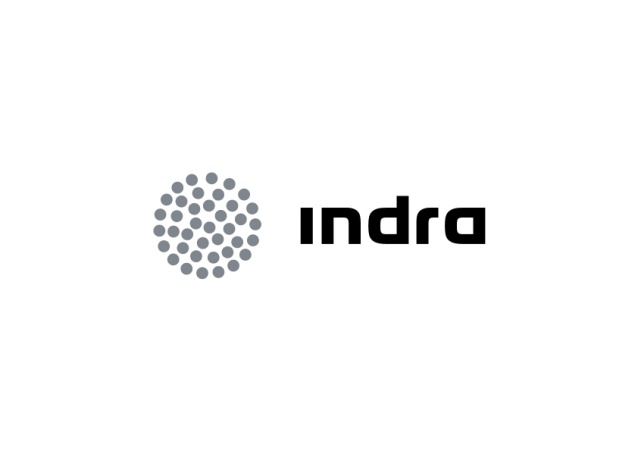 Comunicado de prensa